平 成  ２  ３  年 ３  月青 森 県	統 計 分 析 課「平成２２年 青森県の人口」について１	人口の動向について平成 22 年 10 月 1 日現在の本県人口は、1,373,164 人で、前年に比べ 9,353 人（0.68％）の減少となった※。平成 21 年 10 月 1 日から平成 22 年 9 月 30 日までの自然動態は、出生者数が 9,754 人、死亡者数が 15,973 人で、自然増減数は 6,219 人（0.45％）の減少となった。また、平成 21 年 10 月 1 日から平成 22 年 9 月 30 日までの社会動態は、転入者数が 21,977 人、転出者数が 27,010 人で、社会増減数は 5,033 人（0.36％）の減少となった。青森県の人口推移（単位：人、％）（注1）人口は10月1日現在。平成17年の人口は、国勢調査結果（確定値）。（注2）平成22年の人口は平成22年国勢調査人口速報集計結果（総務省統計局 平成23年2月25日）であり、人口増減数は自然増減数と社会増減数を足した数値と一致しない。（脚注参照）（人）人口動態の推移（増減の単位：人）80,000	20,000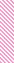 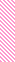 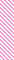 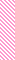 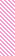 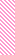 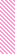 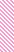 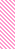 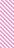 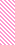 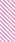 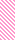 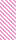 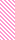 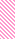 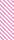 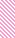 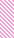 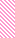 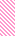 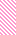 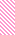 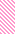 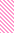 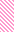 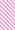 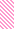 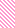 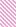 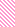 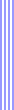 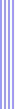 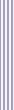 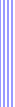 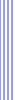 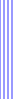 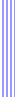 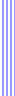 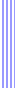 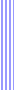 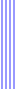 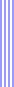 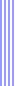 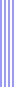 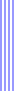 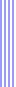 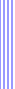 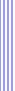 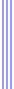 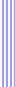 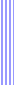 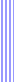 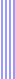 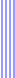 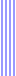 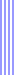 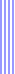 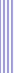 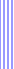 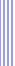 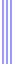 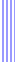 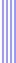 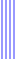 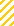 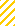 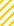 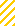 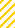 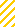 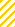 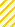 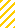 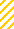 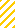 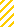 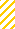 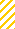 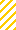 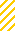 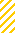 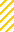 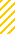 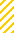 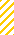 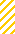 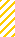 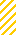 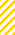 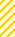 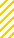 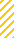 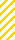 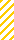 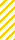 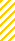 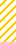 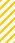 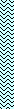 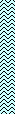 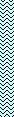 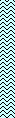 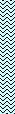 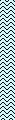 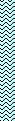 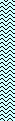 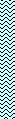 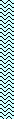 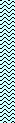 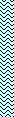 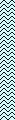 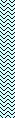 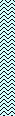 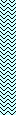 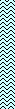 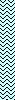 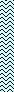 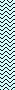 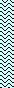 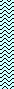 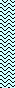 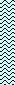 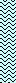 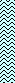 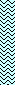 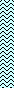 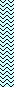 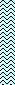 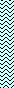 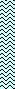 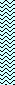 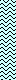 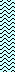 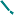 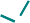 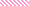 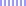 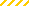 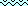 60,000	15,00040,000	10,00020,000	5,0000	0-20,000	-5,000-40,000	-10,000-60,000	-15,000-80,000S51 S52 S53 S54 S55 S56 S57 S58 S59 S60 S61 S62 S63 H1 H2 H3 H4 H5 H6 H7 H8 H9 H10 H11 H12 H13 H14 H15 H16 H17 H18 H19 H20 H21 H22-20,000※  平成 22 年 10 月 1 日現在の人口は、平成 22 年国勢調査人口速報集計結果（総務省統計局 平成 23 年 2 月 25 日）であり、推計人口は、直近（平成 17 年）の国勢調査人口を基礎とし、これに市町村から毎月報告のあった出生者数、死亡者数、転入者数及び転出者数（外国人を含む）を加減することにより算出している。また、国勢調査は住民票を移さない居住者も調査対象となるが、推計人口は住民票の移動により社会増減数を算定しており、国勢調査年の人口増減数は、自然増減数と社会増減数を足した数値と一致しない。２	年齢別推計人口について年少人口（ 0 歳から 14 歳）は、前年に比べ 4,831 人減の 173,997 人となり、構成比は12.7％（平成 17 年国勢調査 13.8％）となった。生産年齢人口（15 歳から 64 歳）は前年に比べ 8,202 人減の 843,833 人となり、構成比は61.5％（平成 17 年国勢調査 63.4％）となった。高齢者人口（65 歳以上）は前年に比べ 1,781 人増の 353,155 人となり、構成比は 25.8％（平成 17 年国勢調査 22.7％）となった。年齢(３区分)別人口の推移（単位：人、％）（注1）総人口には、年齢不詳者数を含んでいる。（注2）平成22年は平成17年国勢調査結果を基礎に推計しているため、平成22年国勢調査人口とは一致しない。３	年齢別県外転出入の状況について各年齢別に県外からの転入者数をみると、18 歳から増加し、22 歳がピークとなり、24 歳以降は年齢が高くなるにつれて少なくなっている傾向にある。一方、県外への転出者数は、18 歳が最も多く、次に 22 歳、20 歳と続き、22 歳を超えると年齢が高くなるにつれて少なくなっている傾向にある。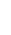 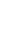 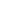 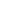 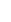 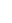 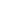 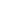 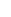 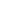 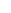 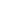 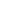 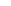 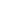 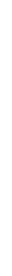 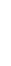 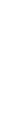 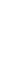 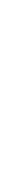 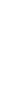 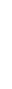 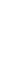 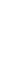 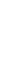 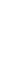 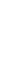 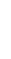 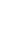 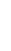 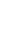 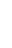 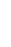 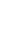 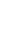 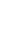 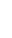 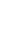 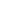 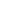 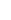 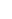 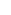 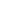 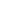 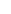 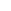 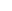 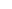 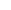 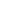 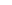 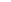 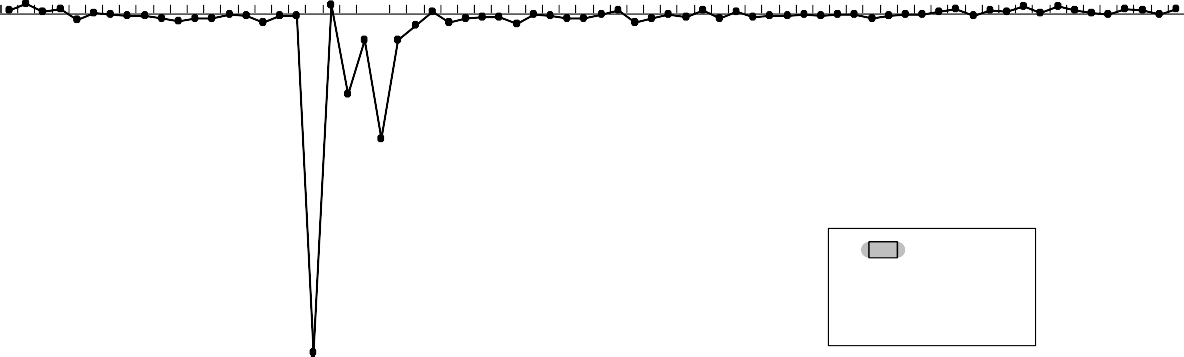 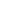 青森県の人口ピラミッド（平成22年10月1日現在）男性	女性90～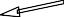 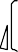 8571歳：日中戦争動員による	80昭和13～14（1938～39）年の出生減7564,65歳：終戦前後70	における出生減6560555061～63歳：昭和22～24（1947～49）年の第1次	45ﾍﾞﾋﾞｰﾌﾞｰﾑ44歳：昭和41(1966)年のひのえうまによる出生減403530	36～39歳：昭和46～49（1971～74）年の第2次ﾍﾞﾋﾞｰﾌﾞｰﾑ2520151051400012000100008000（人）6000400020000（歳）00	2000	4000	6000	8000	10000    12000	14000（人）（注１）90歳以上人口は、まとめて90歳以上とし、年齢不詳を除いた。（注２）上記年齢別推計人口は、平成1７年国勢調査人口を基礎に推計している。年次人口人口増減数人口増減率自然増減数自然増減率社会増減数社会増減率年次人口人口増減数人口増減率自然増減数自然増減率出生者数死亡者数社会増減数社会増減率転入者数転出者数平成１７年1,436,657１８1,423,412-13,245-0.92%-4,099-0.29%10,60314,702-9,146-0.64%23,91233,058１９1,408,589-14,823-1.04%-4,650-0.33%10,20314,853-10,173-0.71%23,01133,184２０1,394,806-13,783-0.98%-4,921-0.35%10,32815,249-8,862-0.63%22,89531,757２１1,382,517-12,289-0.88%-5,867-0.42%9,63315,500-6,422-0.46%23,48329,905２２1,373,164-9,353-0.68%-6,219-0.45%9,75415,973-5,033-0.36%21,97727,010年次構構成 比成 比年次総 人 口年少人口（0～14歳）生産年齢人口（15～64歳）高齢者人口（65歳以上）年少人口（0～14歳）生産年齢人口（15～64歳）生産年齢人口（15～64歳）高齢者人口（65歳以上）平成１７ 年1,436,657198,959910,856326,56213.813.863.422.7１８1,423,412194,018896,042333,07213.613.663.023.4１９1,408,589188,669879,629340,01113.413.462.424.1２０1,394,806184,226864,347345,95313.213.262.024.8２１1,382,517178,828852,035351,37412.912.961.625.4２２1,371,265173,997843,833353,15512.712.761.525.8